GRAIN PRICES RECEIVED BY FARMERS FOR GRAINS2018-2019 Market Year Average PricesOMB No. 0535-0003Approval Expires: 10/31/2020 Project Code: 185SurveyId: 3762United States Department of Agriculture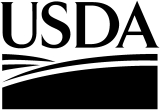 NATIONAL AGRICULTURAL STATISTICS SERVICE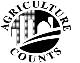 Please make corrections to name, address and ZIP Code, if necessary.USDA/NASS - IowaUpper Midwest Region 210 Walnut St., #833 Des Moines, IA 50309 Phone: 1-800-772-0825FAX: 1-855-271-9802Email: NASSRFOUMR@nass.usda.govThe information you provide will be used for statistical purposes only. Your responses will be kept confidential and any person who willfully discloses ANY identifiable information about you or your operation is subject to a jail term, a fine, or both. This survey is conducted in accordance with the Confidential Information Protection provisions of Title V, Subtitle A, Public Law 107-347 and other applicable Federal laws. For more information on how we protect your information please visit: https://www.nass.usda.gov/confidentiality. Response is voluntary.According to the Paperwork Reduction Act of 1995, an agency may not conduct or sponsor, and a person is not required to respond to a collection of information unless it displays a valid OMB control number. The valid OMB number is 0535-0003. The time required to complete this information collection is estimated to average 20 minutes per response, including the time for reviewing instructions, searching existing data sources, gathering and maintaining the data needed, and completing and reviewing the collection of information.GENERAL INSTRUCTIONS: (see back for more detailed instructions)The oat market year is July through June.The corn & soybean market year is September through August.If reporting for multiple branches or facilities, use a separate row for each one. If reporting for more than three branches or facilities, list additional locations in the comments section or an additional sheet of paper. Exclude all grain purchased from other elevators or any source other than farmers.Report gross value regardless of who provided transportation from farm to elevator. Exclude grain purchased from farmers for resale as seed.  1. Report grains and oilseeds purchased directly from U.S. farmers during the 2018-2019 marketing year. If no purchase of any commodity listed, check this box □1/ Add or deduct quality factors including-- test weight, protein content, foreign matter, damage, moisture content and farmer delivery. DO NOT deduct check-off fees, drying, cleaning, handling, storage, grading or other marketing or service fees.Comments:General Instructions for Reporting Grains and Oilseeds Purchased and Received:	Report TOTAL MARKET YEAR QUANTITIES and GROSS VALUE only for grain purchased directly from U.S. farmers.Do not report any grain purchased from other elevators, firms, brokers or truck buyers.Do not report any grain purchased from producers or firms in other countries.Do not report any grain purchased for resale as seed.Each row on the report represents a branch or facility. If possible break out the market year totals by location. If that is not possible, or if reporting for more than three locations, indicate that in the comments section.   How to Report Total Quantities Purchased:Total Quantity Purchased equals quantities purchased and received from farmers summed over all individual transactions during the marketing year reporting period for that location/branch.Report quantities on a dry or shrunk basis, that is, at STANDARD MOISTURE CONTENT.If grain is purchased on a "wet" bushel basis (no quantity deduction taken for shrinkage), convert to a standard moisture quantity.  This may be done by estimating the proportion of grain purchased that was above standard moisture, and applying a shrink factor based on your best estimate of its average excessive moisture. (E.g., 10,000 bu. of corn were purchased, of which 7,000 bu. were at standard moisture content and 3,000 bu. averaged 17.5% moisture.  If the shrink averaged 2.4%, or about 72 bu., then report total dry quantity of 7,000 + (3,000 - 72) = 9,928 bu.)How to Report Total Value:Total Value equals the GROSS VALUE TO FARMERS summed over all individual transactions during the marketing year for that location/branch.The GROSS VALUE TO FARMERS is calculated based on a PRICE determined as follows:Deduct price discounts and add price premiums only for quality factors (e.g., test weight, protein content, foreign matter, damage, etc.) or moisture content.Do not deduct check-off fees or other marketing or service fees.Add premiums for direct delivery by farmers to mill, processor, or river or rail terminal.Report Total Gross Value before deductions for itemized expenses billed to farmers, such as--Transportation or handling charges from the farm to point of first sale.Charges for drying, cleaning, storage or grading.Check-off or service fees.How and When to Report Contract Purchases:Quantities purchased and Total Gross Value should be comparable for a given marketing year.Report cash sales, forward contracts and deferred payment contracts in the marketing year when the purchaser takes ownership and payment is made.Basis, minimum price, option, or hedge-to-arrive contracts should be reported in the marketing year grain is delivered. Estimate the gross value of these purchases using the spot price on date of delivery. (Alternatively, you may report both quantity and value for these contracts in the settlement marketing year.)Delayed pricing or no price established contracts should be reported in the marketing year when price is determined.Pooled grain should be reported when the major portion of the payment is made. Gross value should include an estimate of any anticipated end-of-year payments.Respondent Name:Title:Telephone:    (	)	-